投稿類別：篇名：我們哪裡不一樣? 原住民族的性別取向作者：毛楊寧 國立屏北高中 高二9班盧冠竹 國立屏北高中 高二9班指導老師：陳來福老師古春玲老師壹●前言  一、研究動機在現代社會中越來越多跨性別的人，在我們的朋友圈當中也有許多這樣的人，有些人會用異樣的眼光去看待他們，覺得他們並非正常人，甚至有人覺得他們是生病了，並用一些語言或行動去歧視和排斥。但他們只是愛上跟自己一樣性別的人，只是想好好地跟自己喜歡的人好好在一起，並得到大家的支持，當我們開始喜歡上一個人，我們首先需要的是尊重，我們需要尊重彼此的不同，不同的性格、不同的喜好、不同的背景，甚至是性別，我們不能強迫對方跟自己一樣，這是霸道而且沒有禮貌的行為。所以……二、研究目的(一)想了解原鄉的性別差異問題。(二)了解為什麼會產生有同性戀的取向。(三)提供給專家學者為研究參考的依據。三、研究方式    (一)參考網路上現成的資料和影片。    (二)回到部落去訪問一些老人家原鄉性別差異的議題。    (三)訪問一些是同性有性別差異問題的同學或朋友。貳●正文   （正文的部分缺少田野調查訪問和分析的資料）    現代中文常見用「同志」來稱呼同性戀者，男同性戀的稱呼為gay，gay本意指快樂、輕快、爽朗、鮮艷，之後這詞彙開始有尋歡作樂、放蕩狂歡的意思。女同性戀的稱呼為lesbian，在女同志社群中，「T」指特質傾向於陽剛，或外貌喜歡作男性化中性化裝扮者，則「P」（婆）或「底」指裝扮、行為、氣質陰柔的女同志。    目前沒有嚴謹的科學研究能證實性傾向改變措施能改變一個人的性傾向。儘管如此，一些基督教組織由於信仰因素，透過勸導、祈禱或其他方式企圖使同性戀轉變爲異性戀或者離棄同性戀。一些宗教提供轉化療法宣稱能改變性取向。這些療法受到醫學界和科學界的批評，因爲它們帶來的壓抑感可能導致治療者自殺。所有主要伊斯蘭教法學派，皆禁止穆斯林與同性發生性關係，但是刑罰或所需的證據則有爭論，不少穆斯林國家至今仍把和同性發生性行為視為罪行，包括伊朗、沙烏地阿拉伯等，部分國家更會判處終身監禁和死刑。有些地方承認同性戀擁有與異性戀同等的權利和保障，包括婚姻。但另一方面，一些地方則嚴格限制所有公民只維持異性戀關係。同性間的親密關係是非法行為並會受到最高至死刑的懲處。就算是對同性戀持開放及寬容態度的西方國家，歧視和欺負同性戀人士的事件也時有所聞。而一些國家雖然法律並無將同性戀列為非法對象，但卻也沒像西方那樣利用法律來保障其人權，導致同性戀人士只能在社會底層掙扎或苦無沒有幫助他們解決困境的管道。回到我們原住民族的性別取向，以前的原住民女生15、16歲就會論及婚嫁，而男生必須出外打獵，則女生必須料理家事，所以不會有性別取向的問題，也不會有這種環境讓他們培養，但現在社會不斷的在改變，許多文化衝擊或是族群的衝擊帶給原住民許多新的改變和挑戰。第一代的同性戀族群旗幟也是由貝克手工染色做成的，並且有八種顏色的條紋組成：亮粉紅、紅、橙、黃、綠、青綠、靛青和紫羅蘭。貝克把這些顏色的意義表示如下： 參●結論：（結論的部分資料內容不足請加強）參考httds;// taiwanfamily.com愛情就是愛情，但不是任何人都這樣看待的，人權就是同性戀權研究心得：（請補寫）肆●引註資料https://taiwanfamily.com/related-posts/artice02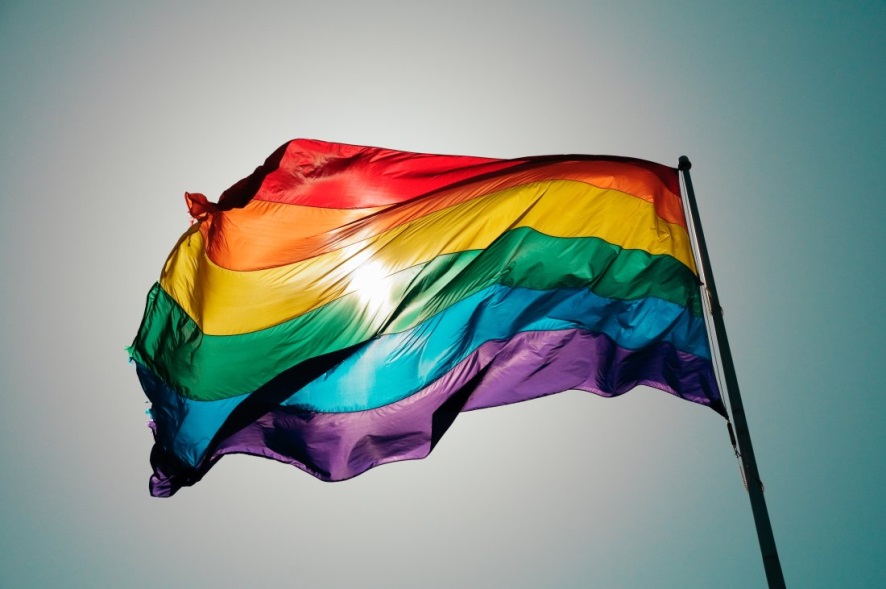 亮粉色：性（sexuality）紅：生命（life）橙：治癒（healing）黃：陽光（sunlight）綠：自然（nature）青綠：藝術（art）、魔術（magic）靛青：和諧（harmony）、寧靜（serenity）紫羅蘭：精神（spirit）